KLASA: 602-01/20-01/22URBROJ: 2158/43-01-20-1U Osijeku, 30.01.2020.RKP: 17950Razina: 31, Razdjel:000Djelatnost: 8532 Tehničko i strukovno srednje obrazovanjeBilješke uz Izvještaje proračuna, proračunskih i izvanproračunskih korisnika za razdobljesiječanj 2019. do 31. prosinac 2019. godineObrazac PR-RAS AOP 058 Tekuće pomoći od izvanproračunskih korisnikaOd Hrvatskog zavoda za zapošljavanje primljena su sredstva za stručno osposobljavanje – Filip Lovrinčević u iznosu od 14.060,88 knAOP 064 Tekuće pomoći proračunskim korisnicima iz proračuna koji im nije nadležanU razdoblju od 01. siječnja do 31. prosinca 2019. Medicinska škola Osijek dobila je 9.875.479,83.kn tekuće pomoći iz proračuna:- MZO-a 41.400,00 kn – pomoć za nabavu opreme- NCVVO-a 864,00 kn - refundacija putnih troškova za ocjenjivače državne mature- Agencije za strukovno obrazovanje i obrazovanje odraslih 21.458,33 od toga predujam za troškove organizacije i materijala za državno natjecanje WorldSkills Croatia 2019.  U iznosu od 12.577,41 kn  , refundacija plaće za sate iznad norme  angažmana Organizacijskog povjerenstva za WSC 2019 u iznosu od 8.880,92 kn i refundacija ostatska utrošenih sredstava prema zahtjevu u iznosu od 11.270,30 kn- Agencije za odgoj i obrazovanje  4.459,00 - refundacija putnih troškova državno natjecanje iz latinskog i njemačkog jezika u iznosu od 459,00 kn i za županijska stručna vijeća 4.000,00kn,- Grada Osijeka 6.200,00 kn -  za županijsko natjecanje Lidrano u iznosu od 3.200,00 kn, za odlazak na međunarodno natjecanje English All Around u Zagrebu 2.500,00 kn, za Najbolji maturantski slogan 500,00 kn- MZO 864,00 - Nadoknada izdataka službenog puta Rajković, Gal i Ivanković- MZO 63.855,02 kn – Refundacija troškova osvježenja na stručnom skupu Geografa (kurikularna reforma) 2.555,02 kn, sredstva za opremanje kabineta (provedba kurikuluma) 61,300,00- MZO 9.723.696,85 kn - plaće, ugovori o djelu i materijalna prava zaposlenikaAOP 065 Kapitalne pomoći proračunskim korisnicima iz proračuna koji im nije nadležanNa računu 6362 smo primili od MZO 23.034,06 kn  za knjige za lektiru 6.608,18 kn i 16.425,88 kn za kupnju udžbenika za učenike.AOP 125 Prihodi od prodaje proizvoda i robeNa računu 6614 Prihodi od prodaje proizvoda i robe učenička zadruga je uprihodila 2.298,00 kn.AOP 126 Prihodi od pruženih uslugaNa računu 6615 evidentirani su prihodi od pružanja usluga 192.955,10 kn i odnose se na:- izdavanje duplikata svjedodžbi 700,00- zakupa školskog prostora za najam učeničkog restorana „Golek“ d.o.o. Tenja – 29.392,00 kn- najam prostora za aparat za tople napitke Multidesign d.o.o. Đakovačka Satnica – 4.400,00 kn- najam stana zaposlenici Vesni Albreht- Mihaljević – 5.613,10 kn.- Hrvatska komora dentalne medicine za usporedbu obrazovnih programa za dentalne asistente – 350,00 kn- provođenje dopunskih mjera za u razdoblju prilagodbe – 27.000,00- obrazovanje odraslih Centar Ja ao i Ti – 76.500,00- osposobljavanje njegovateljica OBŽ – 49.000,00AOP 128 Tekuće donacijeU okviru računu 6631 knjiženi su  prihodi u iznosu od 13.245,00 knGimnazija A. G. Matoša Đakovo, nadoknada putnih troškova odbojka djevojke 1.082,00 knGimnazija Beli Manastir, nadoknada putnih troškova futsal djevojke 770,00 knUdruga za rad s mladima Breza – donacija 3.000,00 knUHSR - predujam Erasmus za ravnateljicu Sanju Dravinski – 8.392,54AOP 132 Prihodi iz proračuna za financiranje redovite djelatnosti U okviru grupe računa 6711 evidentirani su prihodi iz Županije raspoloživi za financiranje redovne djelatnosti Škole i ostvareni su u iznosu od 711.635,00 kn.AOP 133 Prihodi iz nadležnog proračuna za financiranje rashoda za nabavu nefinancijske imovineNismo dobili sredstvaAOP 151 Plaće za redovan radPlaće za redovan rad iznose 7.955.323,00 kn.AOP 155 Ostali rashodi za zaposleneNagrade, otpremnine i naknade za bolest, kao ostali nenavedeni rashodi za zaposlene iznose 331.248,00 kn.AOP 159 Doprinosi za obvezno osiguranje u slučaju nezaposlenostiNa računu 3133 evidentirani rashod iznosi 10.596,00 kn zbog ukidanja tog doprinosa AOP 162 Službena putovanjaU okviru računa 3211 nastali su rashodi u ukupnom iznosu od 86.586,00 kn općenito zbog povćanog angažmana osoblja u usavršavanju, natjecanjima, sudjelovanju na županijskim stručnim vijećima i ostvarivanju suradnje tako da su dnevnice iznosile 52.019,50 kn, naknade za smještaj 6.026,00 kn i troškovi prijevoza 28.384,38 knAOP 164 Stručno usavršavanje zaposlenikaTakođer zbog povećanog angažmana na stručno usavršavanje zaposlenika utrošeno je 16.280,00 kn.AOP 171 Sitni inventarU okviru grupe računa 3225 utrošeno je 25.003,00 kn za:- nastavni materijal iz tjelesnog odgoja 1.169,00 kn- nastavni materijal za državno natjecanje WSC 2019 7.455,36- platno za dan škole 499,50 kn- računalna oprema 3.000,00 kn- daska za peglanje 129.99 kn- karta Svijeta 758,00 kn- zidni satovi 539,55 kn- inventar za kabinete matematike, fizike, kemije i biologije za nastavu 10.552,55 kn- aku bušilica za domara AOP 173 Službena, radna i zaštitna odjeća i obućaU okviru računa 3227 utrošeno je 10.211,85 kn i to na kupovinu hlača i kuta za spremačice, domara i medicinske sestre 4.274,50 kn i na kupovinu obuće za spremačice, domara i medicinske sestre 5.937,35 knAOP 175 Usluge telefona pošte i prijevozaU okviru grupe računa 3231 utrošeno je 56.033,00 kn za:- usluge telefona i interneta 9.273,81 kn- usluge pošte 4.555,90 kn- usluge prijevoza 40.053,00 kn (ekskurzije, državna natjecanja, prijevoz opreme WSC2019)- usluga najma informatičke opreme 2.250,00 knAOP 176 Usluge tekućeg i investicijskog održavanjaU okviru grupe računa 3232 utrošeno je 121.418,00 kn za:- sanacija pješačke staze – tvrtka Binder d.o.o. 17.503,13 kn- električne i internetske instalacije rasvjeta i panik rasvjeta – tvtka ML 27.168,75 kn- bojanje spremišta za spremačice i kabineta fizioterapije, informatičke učionice, bojanje radijatora – tvrtka Majetić 13.868,00 kn- venecijaneri za prozore – obrt Krunislav Kavedžić 1.599,63 kn- popravak vanjske rasvjete – tvrtka Parangal d.o.o. 2.377,50Isporuka i ugradnja bežičnog interneta,rad na centrali i serverima, instalacije informatičke učionice tvrtka Bel Tel d.o.o. 17.354,66k kn- ispiranje kanalizacije – tvrtka Mirmont 1.807,75 kn- zbrinjavanje opasnog otpada – tvrtka Excido d.o.o. 1.527,50 kn- poslovi zaštite na radu i zaštite od požara – tvrtka Hidrant zaštita d.o.o. 9.000,00 kn- Servis vatrogasnih aparata – tvrtka Hidrant najam 4.328,96 kn- servis dizala – tvrtka Miconic-dizala 11.500,00 kn- sitni servisi i usluge popravka 13.382,10 knAOP 181 Intelektualne i osobne uslugePo računu 3237 ukupno je utrošeno 230.855,00 kn na:- isplatu ugovora o djelu u 2019. godine- vanjskim suradnicima (manje zaposlenih vanjskih suradnika) u iznosu od 214.875,87 kn.- isplatu ugovora o djelu za Lidrano 2019. =979,13 kn- izradu GDPR i popratne dokumentacije – Odvjetnik Darko Mundweil 15.000,00 knAOP 183 Ostale uslugeU okviru grupe računa 3239 utrošeno je 9.267,88 kn - digitalni tisak fotografija formata B1 - tvrtka FIST 1.680,00- tisak pohvalnica i fascikala za završne razredne tvrtka Grafika d.o.o. 2.575,00 kn - usluge kopiranja i uvezivanja 436,00 kn - usluge čuvanja imovine i osoba – tvrtka Sigurnost d.o.o. 4.375,50 kn - pretplata certifikata COP - FINA  121,88 kn- Graver Osijek – usluga zamjene automata za žig računovodstva 80,00 knAOP 184 Naknade troškova osobama izvan radnog odnosaNa računima 324  troškovi  iznose 7.965,00 kn, a sastoje se od:- dnevnica učenicima za državna natjecanja u iznosu od 1.460,00 kn,- naknade troškova za stručno osposobljavanje Filipu Lovrinčeviću u iznosu od 6.505,05 knAOP 186 Naknade za rad predstavničkih i izvršnih tijela, povjerenstava i sl.Na računu su evidentirane naknade Đurđici Radić i Mirti Faktor za Lidrano 2018. u ukupnom  iznosu od 679,00 knAOP 188 ReprezentacijaNa računu 3293 evidentiran je trošak reprezentacije od 19.944,00 kn, a sastoji se od:- catering i osvježenje za Dan škole 3.000,09 kn- zakuska i osvježenje za Lidrano 2019.  498,32 kn - catering i osvježenje za predavanje o kurikularnoj reformi 2.555,02 kn- hrana i piće za županijska stručna vijeća i stručne skupove 2.095,36 kn- ruže za asistentice na poslovima s osobama s mentalnim poteškoćama tvrtka Decanus 750,00 kn- ostalih troškova za sokove, vodu i kekse za potrebe škole u iznosu od 9.704,86 kn- dar u naravi za sastanak s AMEOS grupom – slika zlatovez 450,00 kn- reprezentacija za primanje najboljih učenika škole – 890,35 knAOP 190 Pristojbe i naknadeNa računu 3293 evidentiran su pristojbe i naknade u iznosu od 31.382,00 kn, a sastoje se od:- upravne pristojbe za ishodovanje rješenja o odobrenju izvođenja 4 programa obrazovanja odraslih MZO – 5.600,00 kn- novčana naknada zbog nezapošljavanja osoba s invaliditetom 25.781,94 knAOP 192 Ostali nespomenuti rashodi poslovanjaU okviru skupine računa 3299 evidentiran je iznos od 57.658,00 kn a sastoji se od:- rashodi protokola (vijenci, cvijeće, svijeće, posmrtni oglasi) 1.515,00 knOstali nespomenuti rashodi poslovanja- dijelovi za informatičku opremu 893,06 kn- provjera vjerodostojnosti diploma 300,00 kn- zdravstveni pregled za upis na osposobljavanje njegovateljica 1.600,00 kn– nagrađivanje učenika i donacije 4.150,00 kn- sitni rashodi (izrada ključeva, ringovi za zavjese, stalak za bor, sjeme za zadnju, popravak pečata, platno) 584,89 kn- usluge čuvanja imovine 375,00 kn- osiguranje učenika od posljedica nezgode 11.940,00 kn- troškovi službenog puta i dnevnice za nastavnike voditelje stručnih ekskurzija i mentore na državnim natjecanjima 36.300,00 knAOP 208 Bankarske u sluge i usluge platnog prometaNa računu 3431 povećao se rashod na 6.241,00 kn zbog puno većeg broja transakcija u 2019. godiniAOP 286 Obračunati prihodi poslovanja – nenaplaćeniNa računu 96 nenaplaćeni prihodi iznose 16.150,00 kn a sastoje se od:- nenaplaćeni računi za najam prostora za kantinu za 11 i 12 mj.2019. 7.150,00 kn Golek d.o.o.- nenaplaćeni račun za obrazovanje odraslih Marija Mitrović – 9.000,00 kn AOP 304 Stambeni objektiOstvareno je 30 % prihoda od kupljenih stanova – Zavod za stanovanje u iznosu od 2.722,00 kn.AOP 361 Uredska oprema i namještajNa računu 4221 knjiženo je i kupljeno u iznosu od 81.460,00 kn slijedeće:- računala za informatičku učionicu 15 kom, 35.512,50 kn-  pisač HP LaserJet Pro M102a za koordinatora za državnu maturu 619,00 kn- dva prijenosna radio uređaja za državnu maturu 798,00 kn- računalna oprema (tipkovnica, miš, računalo, pisač, hard disc, prijenosno računalo) projekt SVEP Nada i Mirna 10.041,40 kn- 6 prijenosnih računala za opremanje kabineta matematike, fizike, kemije i biologije, 24.150,00 kn- dokument kamera 4.106,25 kn- 3 stolice za ured i 15 za informatičku učionicu, 6.233,00 knAOP 362 Komunikacijska opremaNa računu 4222 knjiženo je i kupljeno u iznosu od 13.358,00 kn slijedeće:- dva LED TV-a Vivax, 8.894,59 kn- sustav video nadzora u laboratoriju, 4.463,81 knAOP 363 Oprema za održavanje i zaštiru Na računu 4223 knjiženo je i kupljen je klima uređaj za kabinet matematiku i iznosu od 6.241,00 kn AOP 364 Medicinska i laboratorijska opremaNa računu 4224 knjižena je i kupljena laboratorijska oprema: mikroskop Carl Zeiss i dvije precizne vage u iznosu od 22.174,00 knAOP 375 KnjigeKupljene su knjige za školsku knjižnicu u iznosu od 19.915,00 kn.AOP 641 Stanje novčanih sredstava na kraju izvještajnog razdoblja iznosi 184.506,27 kn. – izvod žiro računa 177/2019. otvoren u Addiko bank d.d. Zagreb. 184.385,83 kn + stanje u blagajni 120,44 knAOP 687Na  računu 31214 isplaćene su otpremnine za odlazak u mirovinu u iznosu 46.426,00 knAOP 688Na računu 31215 isplaćeno je 3.475,00 kn naknada zbog puno manje bolovanja i smrtnih slučajeva u 2019. godiniObrazac BILAOP 067 Novac na računu kod tuzemnih banakaNa računu 1112 evidentiran je puno veći iznos (184.386,00 kn) nego u prošloj godini, zbog povećanja prihoda ostvarenim vlastitom djelatnosti . obrazovanjem odraslih te zbog pomoći MZO-a za nabavku opreme koja je stigla u 12.mj.2019. godAOP 078 Potraživanja od zaposlenihNa računu 123 evidentiran je iznos od 1.439,00 kn što je predujam za putni nalog, razlika u odnosu na prošlu godinu je velika jer su u prošloj godini to bili nezatvoreni predujmovi za cijelu jednu ekskurziju.AOP 080 Ostala potraživanjaNa računu 129 evidentiran je iznos od 4.320,00 kn za bolovanja preko HZZO-aObrazac ObvezeAOP 036 Stanje obveza na kraju izvještajnog razdoblje Ukupne obveze za rashode poslovanja iznose 933.194,94 kn čine ga obveze za materijalne rashode 63.567,01 kn, ostale tekuće obveze 4.319,72 kn (bolovanja), obveze za nabavu nefinancijske imovine (računala i stolice) 39.997,50 kn, te nedospjele obveze za zaposlene (plaća za 12.2019) u iznosu od 825.311,00 kn.Osoba za kontaktiranje:Tomislav RoginaOdgovorna osoba:Sanja Dravinski, mag.med.techn.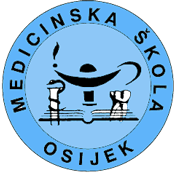 Medicinska škola OsijekVukovarska 209, p. p. 37331001 Osijek – CroatiaMedicinska škola OsijekTel. 031 540 - 200Fax. 031 540 - 215Medicinska škola Osijeke-mail: ured@ss-medicinska-os.skole.hrMedicinska škola OsijekŽiro-račun: HR1925000091102021665Matični broj: 00302716OIB: 56450222821Popis ugovornih odnosaPopis ugovornih odnosaPopis ugovornih odnosaPopis ugovornih odnosaPopis ugovornih odnosaPopis ugovornih odnosaPopis ugovornih odnosaPopis ugovornih odnosaPopis ugovornih odnosaRed.br.Datum izdavanja/primanjaInstrument osiguranjaIznosi dani/primljeniPrimatelj/davateljNamjenaDokumentRok važenjaNapomena- nema ugovornih obveza koji bi postali obveza ili imovina- nema ugovornih obveza koji bi postali obveza ili imovina- nema ugovornih obveza koji bi postali obveza ili imovina- nema ugovornih obveza koji bi postali obveza ili imovina- nema ugovornih obveza koji bi postali obveza ili imovina- nema ugovornih obveza koji bi postali obveza ili imovina- nema ugovornih obveza koji bi postali obveza ili imovina- nema ugovornih obveza koji bi postali obveza ili imovina- nema ugovornih obveza koji bi postali obveza ili imovinaPopis sudskih sporova u tijekuPopis sudskih sporova u tijekuPopis sudskih sporova u tijekuPopis sudskih sporova u tijekuPopis sudskih sporova u tijekuPopis sudskih sporova u tijekuPopis sudskih sporova u tijekuPopis sudskih sporova u tijekuPopis sudskih sporova u tijekuRed. br.TuženikTužiteljSažeti opis prirode sporaIznos glavniceProcjena financijskog učinkaProcijnjeno vrijeme odljeva/priljeva sredstavaPočetak sudskog sporaNapomena- nema sudskih sporova u tijeku- nema sudskih sporova u tijeku- nema sudskih sporova u tijeku- nema sudskih sporova u tijeku- nema sudskih sporova u tijeku- nema sudskih sporova u tijeku- nema sudskih sporova u tijeku- nema sudskih sporova u tijeku- nema sudskih sporova u tijeku